ESCOLA _________________________________DATA:_____/_____/_____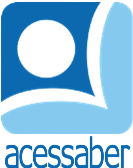 PROF:_______________________________________TURMA:___________NOME:________________________________________________________O COMERCIANTE E OS DOIS LADRÕESNa cidade de Sinda, vivia um comerciante muito rico. Um dia, ele decidiu ir para outra cidade vender suas mercadorias. No caminho, ele encontrou dois homens, só que esses homens eram ladrões que costumavam roubar todos os bens e o dinheiro dos viajantes. Eles se apresentaram como comerciantes e logo ficaram amigos do comerciante rico. Após viajar certa distância, o comerciante e os ladrões chegaram a um ponto de parada. Lá os ladrões decidiram roubar o comerciante, mas um dos ladrões queria levar tudo que o outro ladrão tinha. Então, ele misturou veneno na comida do outro ladrão. Só que o segundo ladrão também queria levar tudo de seu parceiro ladrão, assim, ele também misturou veneno na comida do primeiro ladrão.Quando os dois ladrões comeram a comida ambos morreram. Dessa maneira, o comerciante e seus bens foram salvos dos ladrões e ele também ficou com os valiosos bens que os ladrões carregavam.Autor desconhecidoQuestõesQual é o título do texto?R: __________________________________________________________________Quantos parágrafos há no texto?R: __________________________________________________________________Quais são os personagens da história?R: __________________________________________________________________Qual é o tema principal da historia?R: ______________________________________________________________________________________________________________________________________O que o comerciante estava indo fazer?R: __________________________________________________________________Quem o comerciante encontrou no caminho?R: __________________________________________________________________________________________________________________________________________________________________________________________________________O que aconteceu quando eles chegaram a um ponto de parada?R: ______________________________________________________________________________________________________________________________________O que deu errado no plano dos ladrões?R: ______________________________________________________________________________________________________________________________________Em sua opinião, o que fez o plano dar errado?R: __________________________________________________________________________________________________________________________________________________________________________________________________________________________________________________________________________________________________________________________________________________Se você fosse o comerciante o que teria feito?R: ______________________________________________________________________________________________________________________________________________________________________________________________________________________________________________________________________________________________________________________________________________________________________________________________________________________________________________________________________________________________________________________________________________________________________________________________________________________________________________________________________________________________________________________________________________________________________________________________________________________________________________